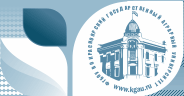 Министерство сельского хозяйства Российской ФедерацииДепартамент образования, научно-технологической политики и рыбохозяйственного комплексаФГБОУ ВО «Красноярский государственный аграрный университет»IV НАЦИОНАЛЬНАЯ НАУЧНАЯ КОНФЕРЕНЦИЯ«ГРИШАЕВСКИЕ ЧТЕНИЯ»посвященная памяти доктора исторических наук, профессора, Заслуженного работника высшей школы Василия Васильевича Гришаева«ПРОСТРАНСТВА СОВЕТСКОГО ФРОНТИРА»Уважаемые коллеги!Красноярский государственный аграрный университет приглашает Вас принять участие в IV Национальной научной конференции «Гришаевские чтения», которая состоится 11-12 ноября 2021 года в  г. Красноярске в очно/заочном  формате. Проблемы методологии и историографии истории советского периода традиционно находятся в фокусе внимания Гришаевских чтений. В 2021 г. мы решили сосредоточиться на фронтире, как одном из возможных концептов исследования. Фронтир следует рассматривать как новый способ сборки исторического, как такового. Это один из форматов самопонимания истории  как науки и как длящегося человеческого опыта. Фронтир позволяет увидеть амбивалентность идентичностей, механизмы формирования региональных образов, гибридность форм адаптации к природно-климатическим условиям и многое другое. Эта тема уже получила широкое обсуждение и серьезную проработку в научных кругах. Однако она до сих пор остается дискуссионной. Кроме того традиционно концепт рассматривают на материалах XVII – XIX вв., а для нас важно сосредоточиться на перспективах его применения для изучения ХХ в. и конкретно советской истории. Отдельные попытки такой работы делались, но историографическому анализу они пока не подвергались. Еще один важный момент, это необходимость пройти вглубь заявленной темы. Если понятия фронтира как приграничной территории и зоны нового освоения достаточно хорошо проработаны, то социально-демографические и экономические аспекты темы только начинают серьезно исследоваться. Также сегодня очень значима и актуальна тема Севера. Конференция будет иметь мультидисциплинарный характер.Для участия в конференции приглашаются сотрудники, аспиранты, магистранты высших учебных заведений, научно-исследовательских институтов, а также представители органов государственной власти и местного самоуправления, заинтересованные в практическом внедрении результатов научных разработок.Проблематика:Фронтир,  как концепт современного исторического знания: итоги научных дискуссий и исследований.Возможность применения концепта к изучению советского периодаСибирский фронтир: перспективы исследованийОСНОВНЫЕ НАУЧНЫЕ НАПРАВЛЕНИЯ КОНФЕРЕНЦИИФронтир в методологии, историографии, источниковедении Наибольший интерес представляют разговор о концепте «внутренний фронтир» применительно к истории Сибири ХХ века, методология социально-демографической и экономической истории, анализ историографии за последние 30 лет, особенности работы с историческими источниками в контексте темы.Фронтир как пограничная зонаВ этом плане базовым тезисом может быть евразийская идея моста между Европой и Азией, раскрытая на сибирском материале. Фокусом внимания становятся порубежные территории, граничащие с тремя государствами: Казахстан, Монголия, Китай.Жители фронтирных территорийСовременная концепция фронтира предполагает, что местное население имеет специфичные черты, отличающие их от населения метрополии. В рамках данной секции мы предлагаем рассмотреть применимость данного тезиса в отношении Сибири и Севера в ХХ в. Большой потенциал, для раскрытия темы, на наш взгляд,  имеет тезис В.В. Алексеева что «области фронтира — это зоны создания и разрушения, противостояния структур ядра и периферии, которые являются источником социальных перемен». Особое внимание будет сосредоточено на миграционных процессах, взаимоотношениях старожилов и новоселов, маргинальности, индивидуализме и коммунитаризме, казуальности  и девиациях.Особенности экономического развития фронтирных территорий в советскую эпохуВ зоне фронтира экономические процессы приобретают особые черты, которые определяются удаленностью от центра, неразвитостью инфраструктуры, дефицитом рабочих рук, спецификой финансовых отношений и др. Фронтир определяет локальные аспекты индустриальных и урбанистических процессов, в частности, эффект парциальной модернизации, гиперконцентрацию населения в моногородах и т.д. Развитие АПК во фронтирных территориях также обладает своеобразием.  Для них характерны крупноконтурность,  изменчивость специализации, пульсация границ и кластеризация регионов АПК. Особенности управления в экстремальных условияхФронтир – зона предельного напряжения, неустойчивого равновесия  со своей логикой и своими законами. Это вносит свои коррекции в работу органов администрации, обостряя существующие противоречия и формируя казуальные варианты решения проблем. Ярким примером может быть деятельность советских организаций в условиях Севера (Севморпуть, Норильский ГМК). Молодежная секция По итогам конференции будет подготовлен электронный сборник статей с размещением в РИНЦ с присвоением DOI. Ведутся переговоры с Журналом фронтирных исследований (Web of Science, ВАК) и Социально-экономическим и гуманитарным журналом Красноярского ГАУ (РИНЦ, ВАК) о размещении лучших статей в виде тематического блока.ОРГАНИЗАЦИОННЫЙ КОМИТЕТПредседатель Пыжикова Н.И., ректор Красноярского ГАУ, д-р экон. наук, профессорЗаместитель председателя  Ильиных В. А., д-р ист. наук, председатель Ученого совета ИИ СО РАН, заведующий сектором аграрной истории ИИ СО РАН.Члены оргкомитета:Гайдин С.Т., д-р ист. наук, зав. кафедрой истории и политологии ЮИ Красноярского ГАУ.Зайцева Л.А., д-р ист. наук, профессор кафедры истории и философии Бурятской государственной сельскохозяйственной академии имени В. Р. Филиппова. Никулин  А.М., директор Центра аграрных исследований РАНХиГС, преподаватель факультета социальных наук МВШСЭН, канд. экон. наук, доцент.Северьянов М.Д., д-р ист. наук, профессор, зав. кафедрой Истории России, мировых и региональных цивилизаций  ГИ СФУСордия О.Р., директор Краевого казенного государственного учреждения «Государственный архив Красноярского края».ПРОГРАММНЫЙ КОМИТЕТПредседатель: Дроздов Н.И., д-р ист. наук, профессор, директор Сибирского института Международного инновационного университета.Заместитель председателя: Бопп В.Л., проректор по науке Красноярского ГАУ, канд. биол. наук, доцент.Члены программного комитета: Гонина Н.В., канд. ист. наук, доцент, с.н.с. сектора аграрной и демографической истории ИИ СО РАНДацышен В.Г., д-р ист. наук, профессор кафедры Истории России, мировых и региональных цивилизаций  ГИ СФУПавлюкевич Р.В., канд. ист. наук, доцент кафедры истории и политологии Красноярского ГАУТугужекова В.Н., д-р ист. наук, профессор кафедры истории России Хакасского государственного университета имени Н.Ф. Катанова, заслуженный деятель науки Республики Хакасия.Шалак А.В., д-р ист. наук, зав. кафедрой международных отношений и таможенного дела Байкальского государственного университетаУСЛОВИЯ УЧАСТИЯЗаявки на участие в конференции принимаются до 1 октября 2021.Для участия в работе конференции необходимо в срок до 1 ноября 2021 г. направить в оргкомитет следующие материалы:1. Текст статьи в электронном варианте в соответствии с требованиями РИНЦ; 2. Презентацию в формате стендового доклада; 3. Отчет об уникальности текста.От каждого автора принимается не более двух статей.Все материалы: текст статьи, заявка на участие, отчет об уникальности текста отправляются строго на e-mail оргкомитета конференции grishayevskaya.konferentsiya@mail.ruТак же рекомендуется приложить стендовую версию доклада.В теме письма указывается:фамилия автора и направление работы конференции.Заявки, поданные позднее указанного срока, рассматриваться не будут.Оргкомитет оставляет за собой право конкурсного отбора участников по присланным статьям. В случае отклонения поданных работ от участия в конференции оргкомитет не сообщает причины вынесенного решения.Материалы конференции будут размещены в сборнике и в сети Интернет на официальном сайте Красноярского ГАУ (www.kgau.ru) в разделе «Научная деятельность» и в системе РИНЦ.ЗАЯВКА УЧАСТНИКА1. Название статьи2. ФИО автора (полностью) ученое звание, ученая степень3. Полное название ВУЗа (с указанием адреса, индекса)4. Научное направление конференции5. Контактный e-mail6. Контактный телефон7. Соавторы (ФИО, ученое звание, ученая степень)ТРЕБОВАНИЯ К МАТЕРИАЛАМ КОНФЕРЕНЦИИТекст должен быть сохранен в формате MSWord на русском языке (файлы с расширением doc, docx или rtf);.Название файла должно включать фамилию автора.Суммарный объем текста не более 1 а.л. Оформление документа: формат страницы А4 без проставления страниц, колонтитулов и переносов; поля 2 см с каждой стороны; шрифт – Times New Roman, размер 14, интервал одинарный. Первая строка отступ – 1,25 см.В тексте допускаются таблицы и рисунки. Используемые в статье изображения должны быть четкие, черно-белые в формате: jpg, gif, bmp. Таблицы и рисунки с поворотом листа не допускаются. Каждая таблица должна располагаться после ссылки на нее (табл. 1) и должна иметь нумерацию и заголовок. Ширина таблицы не должна быть больше полосы набора текста. Ссылки на таблицы в тексте обязательны. Если в статье одна таблица, она не нумеруется. Подпись таблицы сверху, шрифт Times New Roman 11, выравнивание по центру. Подпись рисунка снизу, шрифт Times New Roman 11, выравнивание по центру. Список литературы оформляется в соответствии с ГОСТ Р 7.0.5 - 2008, составляется впорядке упоминания (ссылок) в тексте и должен быть обязательно пронумерован. Ссылки в тексте статьи указываются в квадратных скобках: номер позиции в списке и номерстраницы /листа в источнике. Например: [5, с. 25], [8, л. 135]. Индекс УДК указывается в левом верхнем углу. Данные об авторе: фамилия, имя, отчество, степень, звание, должность, место работы, электронный адрес автора.Название статьи оформляется заглавными буквами, шрифт 14, жирный курсив, по центру.ФИО автора (ов) (шрифт 14, жирный курсив, по центру), название учебного заведения (жирный курсив, шрифт 14). Выравнивание по центру.Аннотация объемом не более 400 знаков. Ключевые слова по содержанию статьи (5-9 слов или сочетаний). Далее название статьи, информация об авторах, название учебного заведения аннотация и ключевые слова привести на английском языке. ОБРАЗЕЦ ОФОРМЛЕНИЯ СТАТЬИУДК 621.3.04ИСТОРИЯ РАЗВИТИЯ ТРАНСПОРТНЫХ КОММУНИКАЦИЙ ПРИЕНИСЕЙСКОГО РЕГИОНА Иванов Иван ИвановичКрасноярский государственный аграрный университет, Красноярск, Россия ivanov@mail.ruАннотацияКлючевые слова: HISTORY OF THE DEVELOPMENT OF TRANSPORT COMMUNICATIONS IN THE YENISEI REGIONIvanov Ivan IvanovichKrasnoyarsk state agrarian university, Krasnoyarsk, ivanov@mail.ruAbstractKey words: Текст статьи. Текст статьи. Текст статьи. Текст статьи. Текст статьи. Текст статьи. Текст статьи. Текст статьи. Список литературы и источников1. Исупов В.А. Городское население Сибири. От катастрофы к возрождению. Конец 30-х-конец-50-х гг. Новосибирск, 1991. 291 с.2. Разработка и реализация проектов экономической и социальной модернизации Сибири в XXвеке / А.А. Долголюк, В.И. Исаев, Н.А. Куперштох, и др. Институт истории СО РАН.Новосибирск: Автограф, Институт истории СО РАН, 2015.3. ГАКК. Ф.П-26. Оп.22. Д.13. Л.40.4. Занданова Л.В. Переселение крестьянства в лесную промышленность Сибири в 50-е годы XX в.//Духовно-исторические чтения. Тезисы докладов межвузовской научно-практическойконференции. Вып.3. Красноярск, 1998. С.36-41.5. Подрезова Т.А. Развитие сельского хозяйства и промышленности Ставропольского края впервые послевоенные годы. Ставрополь, 2010. URL: http://www.dissercat.com/content/razvitieselskogo-khozyaistva-i-promyshlennosti-stavropolskogo-kraya-v-pervye-poslevoennye-gТелефон оргкомитета для справок по всем организационным вопросамТел.: (391) 211-39-47,e-mail: kaf.history@mail.rugrishayevskaya.konferentsiya@mail.ruFacebook: https://www.facebook.com/groups/1350618505075320/Адрес: 660049 г. Красноярск, ул. Ленина, д.117, ауд. 2-13Павлюкевич Руслан Витальевич – телефон 7+(902-914-0618)e-mail: autocrator@yandex.ru